                                        Pracovný list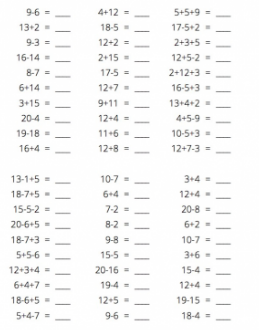 